	MĚSTO ŽATEC	USNESENÍ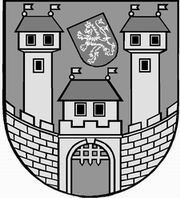 	z 	26	. jednání Rady města Žatce 	konané dne	24.9.2013Usnesení č. 	687 /13	-	689 /13	 687/13	Schválení programu	 688/13	Žádost Fotbalového klubu Slavoj Žatec, občanského sdružení	 689/13	Žádost FK Slavoj Žatec, o.s.	 687/13	Schválení programuRada města Žatce projednala a schvaluje program jednání rady města.									 T:  24.9.2013	O:	p.	HAMOUSOVÁ	 688/13	Žádost Fotbalového klubu Slavoj Žatec, občanského sdruženíRada města Žatce schvaluje  dodatek  č. 1 nájemní smlouvy ze dne 02.12.2008 o nájmu částí pozemků p.p.č. 575/1 ostatní plocha, p.p.č. 568/1 trvalý travní porost, p.p.č. 569 ostatní plocha, p.p.č. 570/1 ostatní plocha a p.p.č. 560 ostatní plocha o celkové výměře 16.130 m2, vše v  k.ú. Žatec, a to ve věci doby nájmu, na dobu určitou do 31.12.2025, nájemce Fotbalový klub Slavoj Žatec, o. s.	T:	1.10.2013	O:	p.	TRÁVNÍČEK	 689/13	Žádost FK Slavoj Žatec, o.s.Rada města Žatce projednala a bere na vědomí podání žádosti o dotaci Fotbalovým klubem Slavoj Žatec, IČ: 70200025, v programu „Státní podpora sportu pro rok 2014“, schvaluje „Stanovisko vlastníka pozemkových parcel“ a ukládá starostce města toto Stanovisko podepsat.	T:	24.9.2013	O:	p.	HAMOUSOVÁ	 Místostarosta	Starostka	 Ing. Jan Novotný, DiS.	Mgr. Zdeňka HamousováhlasůHamousováNovotnýHladkýHlávkováHolodňákKoptaŠtrosspro5//omluven///omluvenproti-zdržel se-hlasůHamousováNovotnýHladkýHlávkováHolodňákKoptaŠtrosspro5//omluven///omluvenproti-zdržel se-hlasůHamousováNovotnýHladkýHlávkováHolodňákKoptaŠtrosspro5//omluven///omluvenproti-zdržel se-